Vanne d'arrêt ASP 125Unité de conditionnement : 1 pièceGamme: K
Numéro de référence : 0092.0434Fabricant : MAICO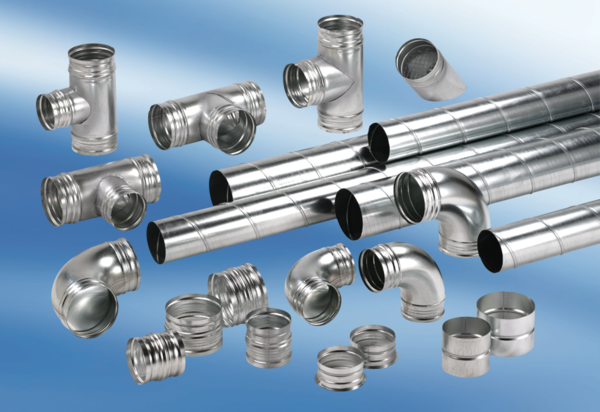 